MOD	AFCP/55A6/1RÉSOLUTION 11 (Rév. )Manifestations ITU La Conférence de plénipotentiaires de l'Union internationale des télécommunications (),considéranta)	que l'Union a notamment pour objet, aux termes de l'article 1 de la Constitution de l'UIT, de s'efforcer d'étendre les avantages des nouvelles technologies de télécommunication à tous les habitants de la planète et d'harmoniser les efforts des Etats Membres et des Membres des Secteurs vers ces fins;b)	que l'environnement des télécommunications connaît actuellement de profondes mutations, sous l'effet conjugué des progrès techniques, de la mondialisation des marchés et de la demande croissante des utilisateurs, qui veulent des services transfrontières intégrés et adaptés à leurs besoins;c)	que la nécessité d'un cadre global d'échange d'informations sur les stratégies et les politiques de télécommunication est manifeste depuis de nombreuses années;d)	que les manifestations sur les télécommunications/technologies de l'information et de la communication (TIC) présentent une importance considérable pour tenir les membres de l'Union et la communauté des télécommunications/TIC au sens large informés des derniers progrès accomplis dans tous les domaines des télécommunications/TIC et des possibilités de mettre ces réalisations au service de tous les Etats Membres et Membres des Secteurs, notamment des pays en développement1;e)	que les manifestations ITU  ont pour objet de tenir les Etats Membres et les Membres des Secteurs informés des techniques de pointe concernant tous les aspects des télécommunications/TIC et les domaines connexes, qu'elles sont par ailleurs une vitrine mondiale de ces techniques et qu'elles constituent une tribune pour les échanges de vues entre les Etats Membres et le secteur privé;f)	que la participation de l'UIT aux expositions nationales, régionales ou mondiales sur les télécommunications/TIC et les domaines connexes contribuera à valoriser et renforcer l'image de l'UIT et permettra, sans dépenses financières importantes, d'élargir la présentation de ses réalisations aux utilisateurs finals, tout en attirant de nouveaux Membres de Secteur et de nouveaux Associés qui participeront à ses activités;g)	,soulignanta)	qu'il est nécessaire pour l'Union, en tant qu'organisation internationale jouant un rôle de premier plan dans le domaine des télécommunications/TIC, de continuer à organiser une manifestation annuelle pour faciliter l'échange d'informations entre des participants de haut niveau sur les politiques de télécommunication;b)	,notanta)	;b)	que les manifestations ITU  confrontées à des problèmes, tels que la hausse du coût des emplacements et la tendance à réduire leur taille, la spécialisation de leur domaine d'activité et la nécessité d'apporter un "plus" au secteur;c)	que les manifestations ITU  doivent apporter une valeur ajoutée aux participants et leur offrir des possibilités de retour raisonnable sur investissement;d)	que la souplesse opérationnelle accordée à la direction d'ITU  pour relever tous les défis auxquels elle est confrontée dans son domaine d'activité et pour être compétitive dans l'environnement commercial s'est révélée utile;e)	qu'ITU   période de transition pour s'adapter à la nouvelle donne du marché;f)	que l'UIT a participé en tant qu'exposant à des expositions organisées par d'autres,notant en outrea)	que les participants, en particulier les professionnels du secteur privé, veulent une planification raisonnable des dates et du lieu des manifestations ITU  et des possibilités de retour raisonnable sur investissement;b)	que le développement des manifestations ITU  comme plate-forme essentielle de discussion entre les décideurs, les régulateurs les dirigeants du secteur suscite un intérêt accru;c)	qu'il est demandé de pratiquer des prix plus compétitifs pour les surfaces brutes d'exposition et les droits de participation, pour rendre ces manifestations plus accessibles et financièrement abordables;d)	que l'image de marque d'ITU  devrait être renforcée par des moyens de communication appropriés, afin que ITU  reste l'une des manifestations de référence dans le domaine des télécommunications/TIC;e)	qu'il est nécessaire de garantir la viabilité financière des manifestations ITU ;f)	,décide1	que l'Union devra, en collaboration avec ses Etats Membres et ses Membres de Secteur, organiser des manifestations ITU  liées à des questions d'importance majeure dans l'environnement actuel des télécommunications/TIC et portant, notamment, sur les tendances du marché, sur l'évolution des technologies et sur des questions de réglementation;2	que le Secrétaire général est pleinement responsable des activités d'ITU  (y compris de leur planification, de leur organisation et de leur financement);3	que les manifestations ITU  devront être organisées de façon prévisible et régulière, de préférence à la même période chaque année, compte dûment tenu de la nécessité de répondre aux attentes de toutes les parties prenantes participant à ces manifestations et en veillant à ce qu'elles ne coïncident pas avec de grandes conférences ou assemblées de l'UIT;4	que chaque manifestation ITU  devra être financièrement viable et ne pas avoir d'incidence négative sur le budget de l'UIT sur la base du système d'imputation des coûts existant, comme l'a établi le Conseil;5	que l'Union, dans sa procédure de sélection du lieu des manifestions ITU , doit:5.1	assurer une procédure d'appel d'offres ouverte et transparente, fondée sur le modèle d'accord de pays hôte approuvé par le Conseil, en concertation avec les Etats Membres;5.2	effectuer des études préliminaires de marché et de faisabilité comprenant des consultations avec les participants intéressés de toutes les régions;5.3	veiller à l'accessibilité, y compris économique, pour les participants;5.4	veiller à ce que les manifestations ITU  dégagent un excédent de recettes;5.5	choisir le lieu des manifestations ITU  sur la base du principe de la rotation entre les régions, et entre les Etats Membres au sein des régions dans la mesure possible;6	que la vérification des comptes des activités d'ITU  doit être assurée par le vérificateur extérieur des comptes de l'Union;7	qu'une fois que toutes les dépenses ont été recouvrées, une partie importante de tout excédent de recettes produit par les activités d'ITU  devra être transférée sur le Fonds pour le développement des TIC relevant du Bureau de développement des télécommunications de l'UIT et consacrée à des projets concrets de développement des télécommunications, principalement dans les pays les moins avancés, les petits Etats insulaires en développement, les pays en développement sans littoral et les pays dont l'économie est en transitioncharge le Secrétaire général1	d'assurer la bonne gestion de toutes les manifestations et ressources ITU , conformément aux dispositions réglementaires en vigueur à l'Union;	d'examiner les mesures propres à permettre aux Etats Membres qui en ont la capacité et la volonté, en particulier aux pays en développement, d'accueillir et d'organiser des manifestations ITU ;	d'élaborer un commercial pour ;	d'assurer la transparence des manifestations ITU  et de rendre compte au Conseil, dans un rapport annuel distinct, de ces manifestations, et notamment:	de toutes les activités commerciales d'ITU ;	des raisons qui ont motivé le choix du lieu des futures manifestations ITU ;	des incidences financières et des risques liés aux manifestations futures ITU , de préférence deux ans à l'avance;	des mesures prises en ce qui concerne l'utilisation de tout excédent de recettes;	de proposer  Conseil un mécanisme pour la mise en œuvre du point du décide;	d'organiser chaque année une manifestation ITU , en veillant à ce qu'il n'y ait pas de chevauchement avec  grandes conférences ou assemblées de l'UIT: le lieu de la manifestation sera déterminé sur une base concurrentielle et la négociation des contrats sera fondée sur le modèle d'accord de pays hôte approuvé par le Conseil;	de faire en sorte que, si une manifestation ITU  a lieu la même année qu'une Conférence de plénipotentiaires, la manifestation ITU  se tienne de préférence avant la Conférence de plénipotentiaires;	de veiller à ce qu'il soit procédé à un contrôle interne et à ce que l'audit interne et la vérification extérieure des comptes relatifs aux différentes manifestations ITU  soient effectués régulièrement;	de présenter chaque année au Conseil un rapport sur la mise en œuvre de la présente résolution et de présenter à la prochaine Conférence de plénipotentiaires un rapport sur l'évolution future des manifestations ITU charge le Secrétaire général, en coopération avec les Directeurs des Bureaux1	de tenir dûment compte, dans la planification des manifestations ITU , des synergies possibles avec les grandes conférences et réunions de l'UIT, et vice versa, lorsque cela est justifié;2	d'encourager la participation de l'UIT aux manifestations nationales, régionales et mondiales portant sur les télécommunications/TIC, dans les limites des ressources financières disponibles,charge le Conseil1	d'examiner le rapport annuel sur les manifestations ITU , telles qu'elles sont décrites au point 6 du charge le Secrétaire général ci-dessus, et le mécanisme visé au point 7 du charge le Secrétaire général ci-dessus, et de donner des directives sur l'évolution future de ces activités;2	d'examiner et d'approuver  d'une partie des excédents de recettes de ITU ;	d'examiner, selon qu'il conviendra, la fréquence et le lieu des manifestations ITU  sur la base des résultats financiers de ces manifestations;	de présenter un rapport sur l'avenir des manifestations à la prochaine Conférence de plénipotentiaires.______________Conférence de plénipotentiaires (PP-18)
Dubaï, 29 octobre – 16 novembre 2018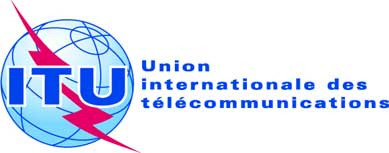 SÉANCE PLÉNIÈREAddendum 6 au
Document 55-F2 novembre 2018Original: anglaisAdministrations des pays membres de l'Union africaine des télécommunicationsAdministrations des pays membres de l'Union africaine des télécommunicationsPropositions pour les travaux de la conférencePropositions pour les travaux de la conférence